JUNIOR SCHOOL FORMATIVE ASSESSMENTGRADE 8AGRICULTURE & NUTRITIONMIDTERM 2 2024LEARNER’S NAME:_________________________________________________________________________________ SIGN:_______________SCHOOL: _________________________________________________________________________________DATE________________________________FOR EXAMINERS USE ONLY.Instructions to Learners.Answer all the Questions in the spaces provided after each question.QUESTIONS.State three types of water tanks.                                                                                                                         (3mks)________________________________________________________________________________________________________________________________________________________________________________________________________________________________________________________________________State any three factors to consider when preparing a balanced diet.                                                           (3mks)________________________________________________________________________________________________________________________________________________________________________________________________________________________________________________________________________Give three measures we can use to take care of plastic materials that contaminates soil.                       (3mks)________________________________________________________________________________________________________________________________________________________________________________________________________________________________________________________________________Grade eight learners were discussing about various examples of innovative kitchen gardens used at home. List down various examples of innovative kitchen garden used at home.                                                    (5mks)__________________________    ____________________________   _______________________________________________________    ____________________________List down four methods one can use when cleaning the house.                                                                    (4mks)_________________________________            ____________________________________________ _________________________________            ____________________________________________State the meaning of the following in during preparation of fresh fish.                                                        (2mks)a.) Scaling- _________________________________________________________________________________b.) Gutting- _________________________________________________________________________________The part of a garment or clothing article where two or more pieces of fabric are joined together using permanent stitches is known as _____________________________________________________        (1mk) Identify the items used in each of the following when preparing chicken carcass.                                     (3mks)a.) Beheading- ______________________________________________________________________________b.) Defeathering- ____________________________________________________________________________c.) Singeing- ________________________________________________________________________________ Name two types of seams used when making household items.                                                                   (2mks)________________________________________________________________________________________________________________________________________________________________________________What is an innovative waterer?                                                                                                                             (1mk)________________________________________________________________________________________________________________________________________________________________________________State three characteristics of materials used to make innovative waterer.                                                 (3mks) ________________________________________________________________________________________________________________________________________________________________________________________________________________________________________________________________________State two serving styles used when serving a balanced meal.                                                                        (2mks)________________________________________________________________________________________________________________________________________________________________________________  Give three farming practices that help in soil conservation.                                                                           (3mks)________________________________________________________________________________________________________________________________________________________________________________________________________________________________________________________________________Give the function of the kitchen thread.                                                                                                              (1mk)________________________________________________________________________________________________________________________________________________________________________________ Grade 8 learners were asked by their teacher to discus advantage of roasting food. List down three advantages they suggested.                                                                                                                                  (3mks)________________________________________________________________________________________________________________________________________________________________________________________________________________________________________________________________________ Learners were asked to identify the items below.Item A                                                           Item B   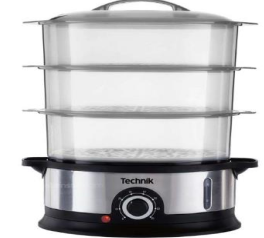 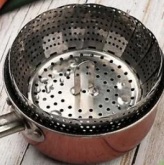 a.) Identify the items above.                     Item A _________________________               Item B ____________________________b.) In which method of cooking are the above equipment used during cooking.                                                (1mk)        _______________________________________________________________________________________State three materials used for laundering loose coloured clothes.                                                                 (3mks)________________________________________________________________________________________________________________________________________________________________________________________________________________________________________________________________________  Give two ways trees help to conserve soil.                                                                                                         (2mks)________________________________________________________________________________________________________________________________________________________________________________________________________________________________________________________________________Name two methods of preserving milk at home.                                                                                               (2mks)________________________________________________________________________________________________________________________________________________________________________________Give three qualities of a well-made seam.                                                                                                           (3mks)________________________________________________________________________________________________________________________________________________________________________________________________________________________________________________________________________OUT OF50 MARKSLearners Score.Learners %Score RangePerformance LevelTick80-100Exceeding Expectation60-79Meeting Expectations40-59Approaching ExpectationsBelow 40Below Expectations